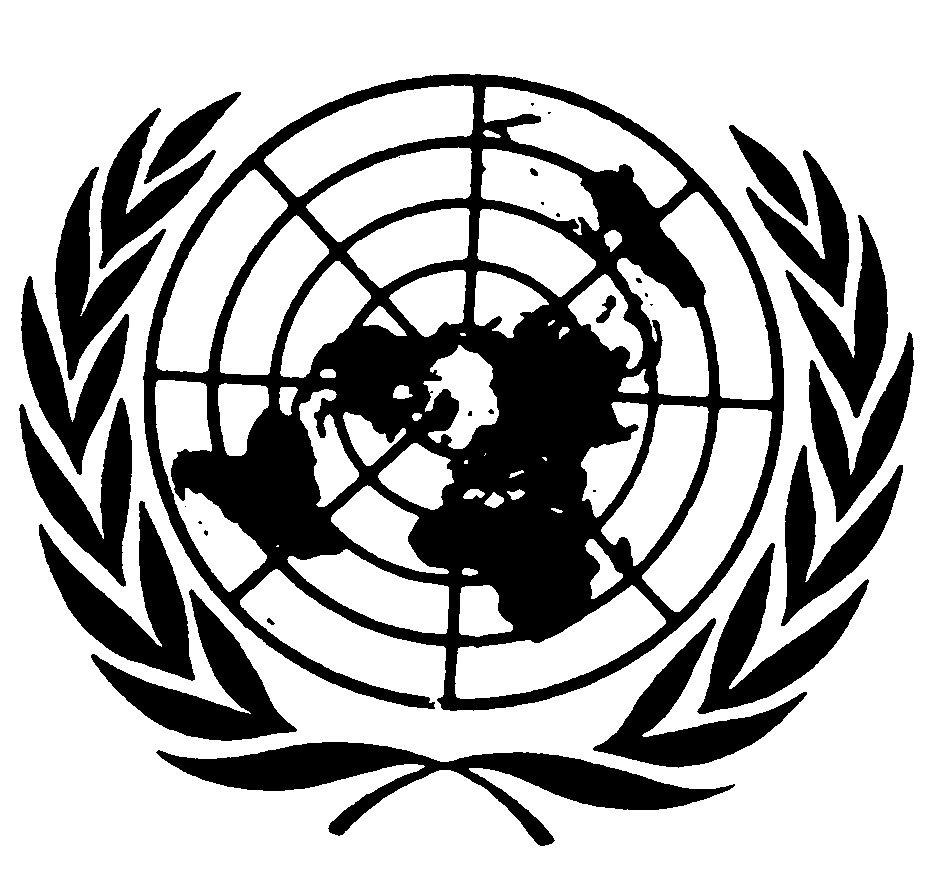 Distr.
GENERALCCPR/SP/71/Add.4
22 de julio de 2008ESPAÑOL
Original:  FRANCÉSREUNIÓN DE LOS ESTADOS PARTES
27ª reunión
Nueva York, 4 de septiembre de 2008Nota del Secretario General1.	De conformidad con lo dispuesto en el párrafo 4 del artículo 30 y en el artículo 32 del Pacto Internacional de Derechos Civiles y Políticos, el Secretario General convocará la 27ª reunión de los Estados Partes en el Pacto en la Sede de las Naciones Unidas el jueves 4 de septiembre de 2008.2.	En el documento CCPR/SP/71 figuran los currículum vítae de 13 candidatos, recibidos al 14 de mayo de 2008, y los de tres candidatos cuya candidatura fue presentada después del 14 de mayo de 2008 figuran en el anexo de los documentos CCPR/SP/71/Add.1 y CCPR/SP/71/Add.3.  La retirada de una candidatura se señala en el documento CCPR/SP/71/Add.2.3.	En el anexo del presente documento figura el currículum vítae de un candidato propuesto por Malí después del 17 de julio de 2008.GE.08-43247  (S)    300708    310708AnexoCURRÍCULUM VÍTAE*Nombre y apellido:  Konaté Modibo (nacionalidad maliense)Fecha y lugar de nacimiento:  29 de noviembre de 1954 en DakarIdiomas de trabajo:  Francés e inglés (nivel medio)Cargo o función actual-	Magistrado, Inspector de los Servicios Judiciales-	Profesor de derecho en la Universidad de Malí y en el Instituto Nacional de Formación de Magistrados y Personal Penitenciario-	Miembro de la Liga Maliense de Derechos HumanosPrincipales actividades profesionales-	Magistrado de profesión, con al menos 18 años de práctica judicial en la esfera de los derechos humanos en tribunales y prisiones-	Profesor de derecho en la Universidad de Malí desde 1984 (24 años)-	Profesor en el Instituto Nacional de Formación de Magistrados y Personal Penitenciario desde 1986; asignatura impartida:  "Los derechos humanos en las prisiones" (dirigida a guardias de prisiones y directores de penitenciarías)-	Coordinador de las actividades de la ONG Penal Reform International en materia de reforma penal y penitenciaria en Malí-	Miembro de diferentes grupos de expertos gubernamentales en reuniones internacionales sobre derecho penal internacional y derechos humanos Estudios-	1980:  D.E.A. Diploma de estudios especializados en derecho penal y ciencias penales (Universidad de Poitiers, Francia)-	1981:  D.E.A. Diploma de estudios especializados en derecho civil (Universidad de Poitiers, Francia)-	1984:  Doctorado en derecho penal (Universidad de Poitiers, Francia)-	1984:  Certificado del curso regional de la ONU/UNITAR en derecho internacional-	2003:  Certificado del curso regional de Penal Reform sobre reforma penitenciariaOtras actividades importantes relacionadas con el mandato del órgano del tratado en cuestión-	Relator General en Nueva York de los trabajos del grupo de expertos gubernamentales sobre la creación de un Instituto Africano de las Naciones Unidas para la Prevención del Delito y el Tratamiento del Delincuente (5 a 15 de septiembre de 1986, Nueva York)-	Delegado plenipotenciario de Malí ante el séptimo Congreso de las Naciones Unidas sobre Prevención del Delito y Tratamiento del Delincuente (Milán, Italia, agosto y septiembre de 1985)-	Relator General en Burdeos (Francia) de los trabajos de la Agencia de Cooperación Cultural y Técnica sobre la formación de los profesionales del derecho (abril de 1992)-	Miembro del grupo de expertos-asesores que participaron en la elaboración de un estudio sobre ciertos aspectos de la Corte Penal Internacional (Friburgo, Alemania, mayo de 1998)-	Asesor técnico encargado de las cuestiones de derechos humanos y redactor de todos los informes periódicos enviados a la Oficina de las Naciones Unidas en Ginebra de 1984 a 1986 Publicaciones más recientes en este campo-	"La procédure pénale malienne et la protection des droits et libertés individuels", en la Revue de la justice-	"Les droits de l’homme dans les prisons", curso para guardias de prisiones y directores de penitenciariarías-	"Les droits de l’homme dans le procès pénal", en la Revue de la justice.-----ELECCIÓN, DE CONFORMIDAD CON LA PARTE IV (ARTÍCULOS 28 A 32) DEL PACTO INTERNACIONAL DE DERECHOS CIVILES Y POLÍTICOS, DE NUEVE MIEMBROS DEL COMITÉ DE DERECHOS HUMANOS PARA
	REEMPLAZAR A AQUELLOS CUYO MANDATO EXPIRA
	EL 31  DE DICIEMBRE DE 2008